 Rosana Castejón Zarza  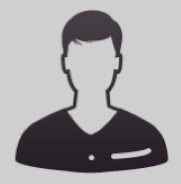  Tengo la ESO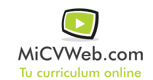 Experiencia ProfesionalExperiencia Profesional aramark 2/2015-6/2016-- Selecciona -- ((Seleccionar)) Carrizal (Las Palmas De Gran Canarias)BUENAS TARDES MI FUNCIONES ERAN LIMPIAR COLEGIOS Y OFICINAS SOY UNA PERSONA SERIA,RESPONSABLE Y DINAMICAHabilidades y CapacidadesHabilidades y CapacidadesHabilidades y CapacidadesHabilidad 1Habilidad 2Habilidad 3Habilidad 4Habilidad 5Habilidad 6FormaciónFormaciónEGB 6/1992Graduado Escolar / ESO / Primaria . -- Selecciona -- Francisco de Luis. MadridFormación ComplementariaFormación ComplementariaIdiomasIdiomasInformáticaInformáticaInformación adicionalhttp://castejonzarza.MiCVweb.com